О внесении изменений в решение Совета сельского поселения Енгалышевский сельсовет муниципального района Чишминский район Республики Башкортостан от 18 марта 2021 года № 10 «Об утверждении Положения о денежном содержании и материальном стимулировании лиц, замещавших муниципальные должности, муниципальных служащих замещающих должности муниципальной службы и работников,   занимающих должности и профессии, не отнесенные к должностям муниципальной службы и осуществляющих техническое обеспечение деятельности в администрации сельского поселения  Енгалышевский сельсовет муниципального района Чишминский район Республики Башкортостан»В соответствии с Федеральным законом от 02 марта 2007 года № 25-ФЗ «О муниципальной службе в Российской Федерации», руководствуясь постановлением Правительства Республики Башкортостан от 24 декабря 2013 года № 610 «Об утверждении нормативов формирования расходов на оплату труда в органах местного самоуправления в Республике Башкортостан,  Постановлением Правительства Республики Башкортостан от 19 октября 2018 года № 506 «Об оплате труда работников, занимающих должности и профессии, не отнесенные к должностям государственной гражданской службы Республики Башкортостан, и осуществляющих техническое обеспечение деятельности исполнительных органов государственной власти Республики Башкортостан», Постановлением Правительства РФ от 18.09.2006 № 573, Совет сельского поселения Енгалышевский сельсовет муниципального района Чишминский район Республики Башкортостан решил:1. Внести в Положение о денежном содержании и материальном стимулировании лиц, замещавших муниципальные должности, муниципальных служащих замещающих должности муниципальной службы и работников,   занимающих должности и профессии, не отнесенные к должностям муниципальной службы и осуществляющих техническое обеспечение деятельности в администрации сельского поселения  Енгалышевский сельсовет муниципального района Чишминский район Республики Башкортостан, утвержденное Решением Совета  сельского поселения Енгалышевский  сельсовет муниципального района Чишминский район Республики Башкортостан от 18 марта 2021 года № 10 (далее по тексту – Положение) следующие изменения и дополнения: 1.1. Раздел 4 Приложения 1 и изложить в следующем варианте:4. ПОРЯДОК ВЫПЛАТЫ ЕЖЕМЕСЯЧНОЙ ПРОЦЕНТНОЙ НАДБАВКИ К ДОЛЖНОСТНОМУ ОКЛАДУ ЗА РАБОТУ СО СВЕДЕНИЯМИ, СОСТАВЛЯЮЩИМИ                                ГОСУДАРСТВЕННУЮ  ТАЙНУ17. Ежемесячная процентная надбавка к должностному окладу (тарифной ставке) граждан, допущенных к государственной тайне на постоянной, выплачивается в зависимости от степени секретности сведений, к которым эти граждане имеют документально подтверждаемый доступ на законных основаниях.Размер ежемесячной процентной надбавки к должностному окладу (тарифной ставке) за работу со сведениями, имеющими степень секретности «особой важности», составляет 50 - 75 процентов, имеющими степень секретности «совершенно секретно», - 30 - 50 процентов, имеющими степень секретности «секретно» при оформлении допуска с проведением проверочных мероприятий, - 10 - 15 процентов, без проведения проверочных мероприятий, - 5 - 10 процентов.Ежемесячная процентная надбавка выплачивается за счет утвержденного в установленном порядке фонда оплаты труда.18. В случае если размер ежемесячной процентной надбавки к должностному окладу (тарифной ставке), предусмотренной пунктом 1 настоящих Правил, оказывается ниже размера ранее установленной надбавки, получаемой гражданами, допущенными к государственной тайне на постоянной основе, за работу со сведениями, составляющими государственную тайну, им сохраняется ранее установленная надбавка до истечения срока договора (контракта), которым она предусмотрена.1.2. Внести изменения в пункт 16 Приложения 2 Положения  изложив его  в следующем варианте:16. Премирование работников производится за выполнение особо важных и сложных заданий, связанных с выполнением задач и обеспечением функций, возложенных на органы местного самоуправления, исполнением трудового договора, а также в целях повышения их материальной заинтересованности в качестве выполняемых задач, имеющих особую важность для проведения государственной политики в сфере деятельности органа местного самоуправления. Решение об отнесении выполняемых работниками заданий к особо важным и сложным принимается главой сельского поселения Енгалышевский  сельсовет муниципального района Чишминский район (далее - глава) в соответствии с критериями выполнения особо важных и сложных заданий.1.3. Дополнить Приложение  2 Положения пунктом 16.1,  изложив его  в следующем варианте:16.1. Основными критериями, дающими право на получение премии за выполнение особо  важных и сложных заданий, являются- досрочное выполнение на высоком профессиональном уровне конкретных поручений и заданий непосредственных руководителей;- проявление инициативы в подготовке и выработке комплекса мероприятий по выполнению особо важных и сложных заданий, совершенствованию деятельности органов местного самоуправления;-  степень сложности и важности выполнения порученных заданий (период пандемии, эпидемий и т.д.);     2. Настоящее решение подлежит официальному обнародованию на информационном стенде и размещению на официальном сайте администрации сельского поселения Енгалышевский сельсовет муниципального района Чишминский район Республики Башкортостан в сети Интернет.Глава сельского поселения:                                                       Ф.Г. Бадретдинов                                                                                                                 Баш[ортостан Республика]ыШишм^ районныМУНИЦИПАЛЬ районнын ЕЕнгалыш ауыл советы ауыл биЛ^м^е советы 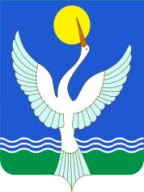 СОВЕТСЕЛЬСКОГО ПОСЕЛЕНИЯЕнгалышевский сельсоветМУНИЦИПАЛЬНОГО РАЙОНАЧишминскИЙ районРеспублики Башкортостан             [арар       02 сентябрь 2022 й. № 30          решение          02 сентябрь  2022 г.